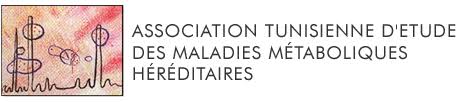 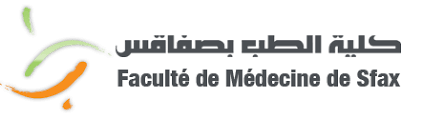 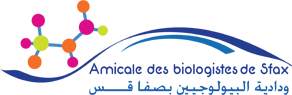 Journée « Spectrométrie de Masse »Organisée par :UR12ES17, Laboratoire de Biochimie, en collaboration avec l’ATEMMH et L’Amicale des Biologistes de Sfax12 Avril 2019 à l’Hôtel Syphax, SfaxProgramme :Matinée : Conférences9h30-10h : Accueil des participants et inscription10h-10h45 : La Spectrométrie de Masse: Principe et bases fondamentales, Dr. Fahmi Nasrallah et Dr. Awatef Jelassi, Laboratoire de Biochimie, CHU La Rabta de Tunis10h45 – 11 h15 : Pause café11h15-12h : La Spectrométrie de Masse : applications en biochimie métabolique, Pr. Soumeya Bekri, Laboratoire de Biochimie Métabolique, CHU de Rouen Normandie12h-14h : Déjeuner LibreAprès-midi : Ateliers Pratiques14h-15h : Atelier 1 14h-14h15 : Les Aciduries organiques : Dr. Awatef Jelassi14h15-15h : cas cliniques et interprétation de profils des acides organiques sanguins et urinaires :Pr. Soumeya Bekri et Dr. Awatef Jelassi15h-16h : Atelier 215h -15h15 : Les Maladies peroxysomales : Dr. Fahmi Nasrallah15h15 -16h : interprétation de profils des acides gras à très longues chaines,Pr. Soumeya Bekri et Dr. Fahmi Nasrallah